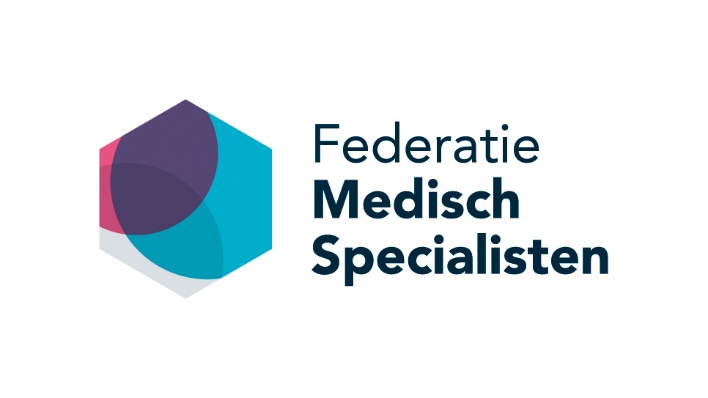 ProgrammaSymposium Zorgevaluatie in Beweging8 november 2019 | DeFabrique, Utrecht12.30 uur  Inloop met lunch13.00 uur  Zorgevaluatie: waar staan we nu? Spreker: dr. Jelle Ruurda, gastro-intestinaal en oncologisch chirurg UMCU en voorzitter adviescommissie zorgevaluatie van de Federatie Medisch SpecialistenHoe betrek je patiënten bij het prioriteren van onderzoeksvragen?Spreker: dr. Jonathan Gower, adviseur van de James Lind Alliance, University of Southampton, Verenigd KoninkrijkNetwerkvorming en de rol van de wetenschappelijke verenigingSpreker: dr. Astrid Vollebregt, gynaecoloog Spaarne Gasthuis en vice-voorzitter bestuur Nederlandse Vereniging voor Obstetrie en Gynaecologie14.15 uur Pauze14.30 uur  Workshops Vanuit verschillende perspectieven worden relevante vraagstukken rondom zorgevaluatie behandeld. De deelnemers krijgen volop de gelegenheid om mee te denken en met elkaar in discussie te gaan.  Opzetten van een zorgevaluatiestudie: twee praktijkvoorbeeldenHet opzetten van een landelijk cohort darmkankerHet rechtzetten van het neustussenschotBarrières bij lopende zorgevaluatiestudiesRol van STZ-ziekenhuizen bij zorgevaluatieGebruik van data van zorgverzekeraars bij zorgevaluatieZorgevaluatie en het perspectief van de zorgverzekeraar15.30 uur Pauze15.45 uur  Internationale samenwerking bij zorgevaluatie16.15 uur  Zorgevaluatie: volop in beweging 16.45 uur Afsluiting en borrel